  NAGRODZONE WIERSZE UCZNIÓW                                                Z KLAS I – III                              EMILIA BUDZIK                KL. III B; SZKOŁA PODSTAWOWA PLEŚNA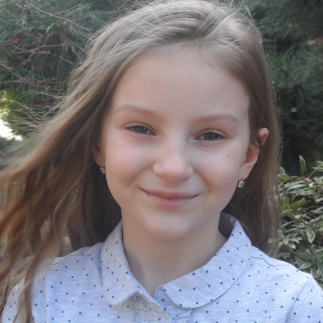                                                              MAMAKiedy kwitną piękne bzy                                                                               Myślę częściej o Mojej Mamie                                                                                                    o Jej roześmianych oczach                                                                                                                                               o rozwianych przez wiatr włosach                                                                                            o rękach które mnie przytulają                                                                                                    i o sercu w którym jest zawsze miejsce dla mnie  Kiedy kwitną piękne bzy                                                                               Kiedy maj zawita w kalendarzu                                                                                                  Kiedy nadchodzi Dzień Mamy                                                                                                 moje serce przepełnia radość                                                                                                                                   i chcę częściej mówić Mojej Mamie                                                                              piękne słowa: Kocham Cię!KESJA  SZARKOWICZ                     KL. III A; SZKOŁA PODSTAWOWA PLEŚNA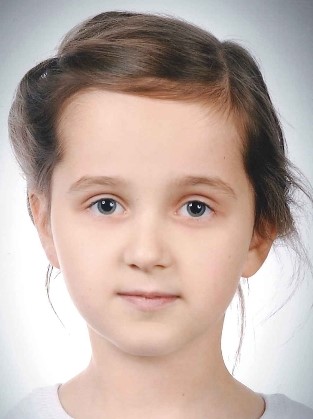      RODZINARoześmiana gromadka dzieci biegających po domu                                                                       Opiekuńcza mama martwiąca się o nas                                                                                            Dziadkowie rozpieszczają, uczą też szacunku                                                                                                 Zawsze gdy jest razem, staje się silniejsza                                                                                                           Inna, czyli wspaniała na swój własny sposób                                                                                               Nie uznaje kłamstwa, zawsze mówi prawdę                                                                                                     A gdy jest mi źle, znajduję w niej wsparcie…   LAURA KACZMAREK                         KL. III B; SZKOŁA PODSTAWOWA RZUCHOWA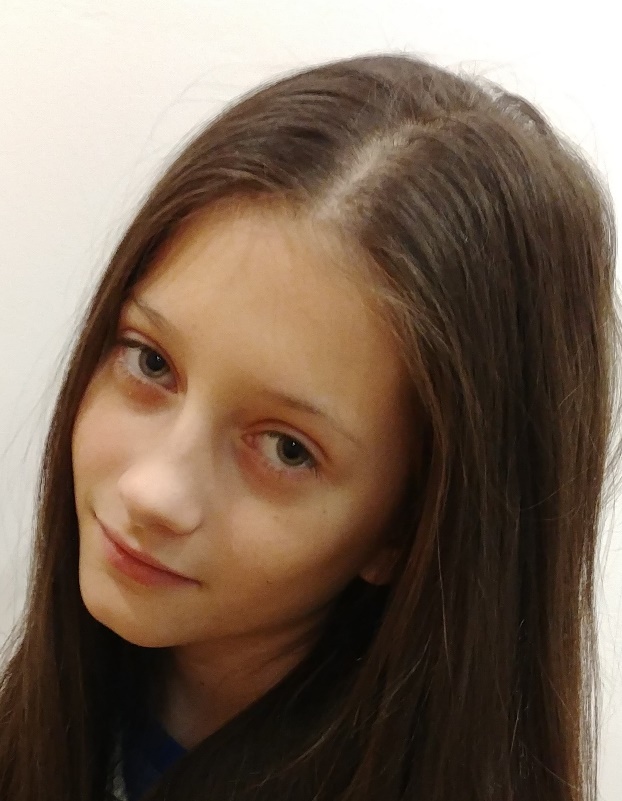                                                                   WIOSNAJuż wiosna, tak się cieszę, że trampolina już rozłożona!                                                                   Na rowerze jeździć będę i z bratem po polu pobiegam!                                                              Może kwiatów trochę pozbieram?                                                                                         Stokrotek już pełno, trawa tak pięknie się zieleni!                                                                    Niestety basenu rozłożyć jeszcze nie można!                                                                                                 A tak ciepło! A tak gorąco!                                                                                                              Mama mówi: - Ucz się dziecko, ucz się dzielnie,                                                                                 A ja na to: - Mamo, wiosna, kwiecień,                                                                                                     daj mi godzinkę zabawy na polu!                                                                                                                                    Mama na to: - No dobrze aniołku!                                                                                                           Ja się cieszę, że już wiosna, że zabawa, że to wiosna! ALEKSANDRA WYSZKOWSKA                KL. III; SZKOŁA PODSTAWOWA RYCHWAŁD 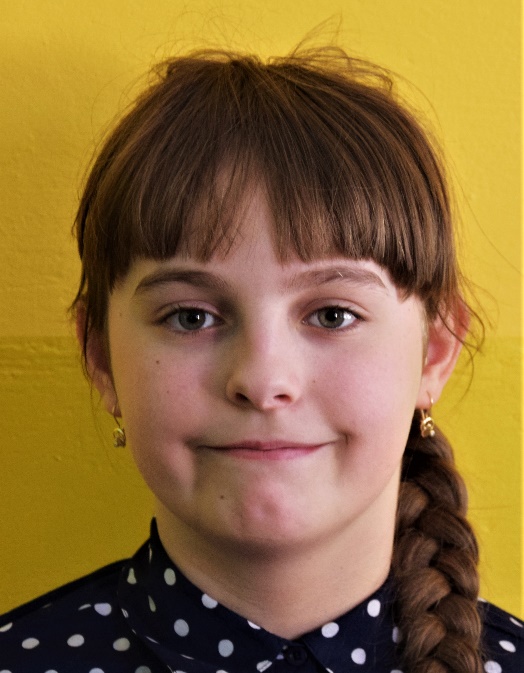          NOCNoc to królowa gwiazd                                                                                                                                                        Czarna jak ja                                                                                                                           Gwiazdy budzi srebrzyste                                                                                                           Poddani jej to TY i JAPrzychodzi nocą odchodzi dniem                                                                                                   Tak z Nią jest                                                                                                                                Noc złociste sny przynosi                                                                                                            Słońce też gwiazdą jest                                                                                                                   Choć Noc nie lubi jej IGOR REGIEC                     KL. II B; SZKOŁA PODSTAWOWA RZUCHOWA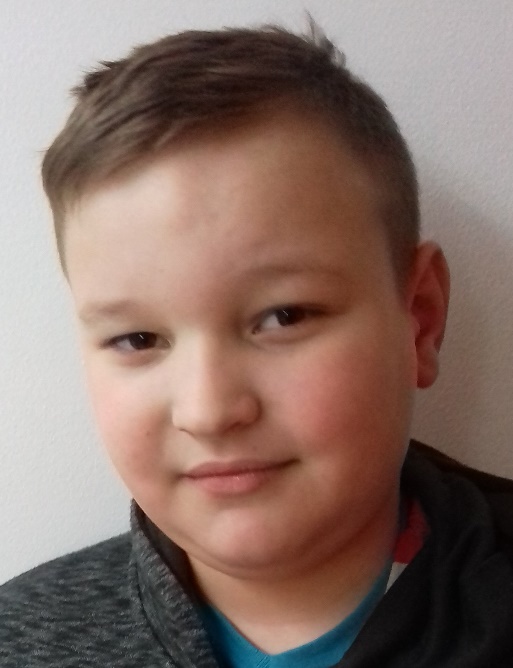 Niebo błękitne                                                                                                         chmurki puchate                                                                                        słonko radosne                                                                                        ogrzewa moją chatę.                 Wiosna! Wiosna! Piękna cudowna wiosna!Ptaszki śpiewają                                                                                   gniazdka splatają                                                                                pszczółki bzykają                                                                                         na kwiatkach siadają.                  Wiosna! Wiosna! Piękna cudowna wiosna!  KINGA  WARCHOŁ              KL. III B; SZKOŁA PODSTAWOWA RZUCHOWA                                                           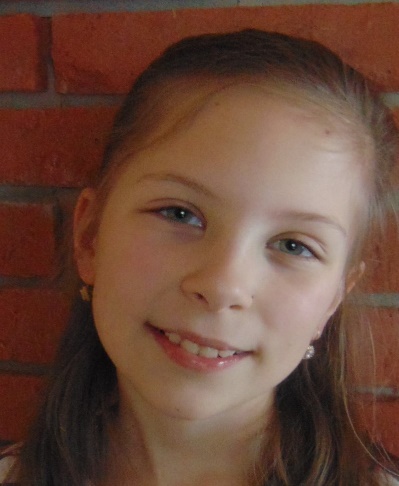       WIOSNAMarzanno, marzanno przynieś nam wiosnę!                                                                 Piękną jak słońce radosne.                                                                                       Marzanny kolorowe już w rzekach płoną,                                                                         bo chcą przywitać wiosnę zieloną.                                                                                 Wiosną dzień długi,                                                                                                   przybyły już: bociany, jaskółki i sójki.                                                                          Drzewa się zielenią,                                                                                                           ptaki wiją gniazda.                                                                                                         Noc ucieka szybko słońce ją wypiera,                                                              promieniami swymi ludzi już rozbiera.                                                                      Wiosna kwiaty zakwitają wylatują pszczółki,                                                             nektar już zbierają, kwiatki zapylają.                                                                     Wyciągamy rowery i rolki,                                                                                  podziwiamy jak zakwitają fiołki.                                                                                  Przyszła wiosna piękna i radosna.                                                                       Promieniami swymi świat nam rozwesela,                                                            kwiatami pięknymi pola nam ubiera.                                                                         Wiosno, wiosno przybądź tu,                                                                                            bo czas na to jest już. NAGRODZONE WIERSZE UCZNIÓW                                                 Z KLAS IV – VI      MIEJSCE I                                                                                              MARTYNA STERKOWIEC                       KL. VI B; SZKOŁA PODSTAWOWA PLEŚNA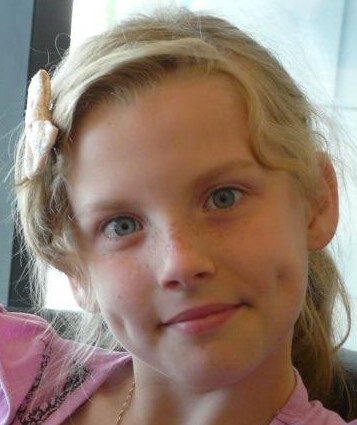         SPACER PO CMENTARZU LEGIONISTÓW                                          W ŁOWCZÓWKUPod nogami dywan białych pierwiosnków,                                                                 Aż słychać jak pąki pękają.Tylko tutaj, w tym lesie, tak pachnie wiosna.Szelest zeszłorocznych liści.                                                                                                             Trzask gałązki.                                                                                                                                     Chwila zadumy.                                                                                                                                                     Mały cmentarzyk.                                                                                                                           Mogiły tych, co polegli.                                                                                                                     Młodzi starzy, brat przeciwko bratu.                                                                                          Śmierć wszystkich połączyła.Zapalam znicz.Patrzę w migoczący płomień.                                                                                                                                        Zdaję się, że widzę okopy, śnieg, błyskają bagnety.                                                               Wystrzały, gryzący dym. To ma być Wigilia?Hej, chłopcy, czas na kolędowanie!                                                                                                Malutki Chrystus się rodzi!                                                                                                                   A tu wszędzie czai się śmierć.                            Kapliczka, cichy cmentarzyk.                                                                                                     Krzyże – polski żołnierz, rosyjski żołnierz,                                                                                 austriacki żołnierz.                                                                                                                   Tragiczny los. Grób Nieznanego Żołnierza.                                                                                Melodyjka telefonu, wracam do rzeczywistości.                                                                                Czy my stworzeni przez media,                                                                                               facebooki, internet – pamiętamy?                                                                                                Potrafimy pamiętać o ich walce, poświęceniu?                             Co dla nas znaczy słowo Ojczyzna?                                                                                           Mówią – skończysz szkołę, wyjedziesz.                                                                                     Najważniejsze są przecież pieniądze.                                                                                           Co tam barwy biało-czerwone.Tylko ja myślę, że wrócę tu wiosną.                                                                                                     Zapalę samotny znicz, położę kwiaty.Chwila zadumy.                                                                                                                                    Na Cmentarzu w Łowczówku. MIEJSCE II                                                                                                                     NATALIA  STEFANÓW                 KL. VI; SZKOŁA PODSTAWOWA ŚWIEBODZIN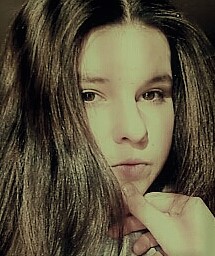                                                                           MARZENIAMyślisz że nie dasz rady,                                                                                                                               sądzisz że to nie-możliwe, nie-realne.                                                                                                  Zaczynasz walkę i póki walczysz jesteś zwycięzcą.                                                                                                     Nie myśl o zakończeniu.                                                                                                                   Ponieważ w każdej chwili możesz je zmieniać                                                                                      Marzenia są po to aby walczyć o ich spełnienie.                                                               Marzeń jest wiele jak kropli wody w oceanie.                                                                                           Każde z nich jest inne ale każde da się spełnić.                                                                                       Czasem potrzeba pomocy innych,                                                                                        więc nie bójmy się o nią pytać.                                                                                                                Drogi do marzeń bywają kręte i wyboiste.                                                                                                                  ale to nie znaczy że są nie do przejścia.                                                                                                     Czasem tracimy nadzieję,                                                                                                            Upadamy i nie możemy wstać,                                                                                                        lecz walka trwa dalej a my,                                                                                                                    Wraz z każdym dniem                                                                                                    coraz bardziej chcemy zmierzać                                                                                          do jej końca.MIEJSCE III                                                                                              JOWITA JAŚKIEWICZ                  KL. VI; SZKOŁA PODSTAWOWA ŚWIEBODZIN 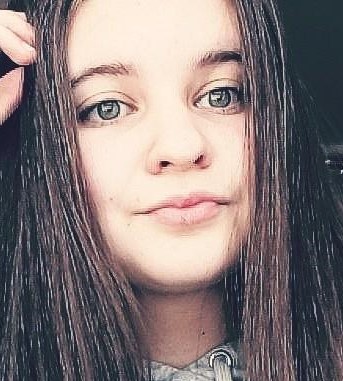 STRACH PRZED PRZYSZŁOŚCIĄSzukam pomocy, tam gdzie jej nie ma.                                                                                                  szukam miłości, tam gdzie są wspomnienia.                                                                                                   Chce przyjaźni, jednak tak wielu ranię.                                                                                Chcę wyrazić to co czuję, jednak nie jest mi to dane.                                                Boję się patrzeć w przód, bo upadnę.                                                                                           Boję się i uciekam, mimo, że chcę na Ciebie czekać.                                                         Chce szczerze porozmawiać,                                                                                                                        lecz w nic już nie wierzę.Chcesz mi pomóc i pomagasz szczerze.                                                                                                jednak ja nauczyłam się żyć sama.                                                                                                         Upadam i wstaję jak każdy, bo takie jest życie.                                                                                             Trzeba coś zyskać, aby to stracić.                                                                                                            Trzeba pokochać, aby zranić.                                                                                                                           Trzeba odchodzić, aby powracać                                                                                                                    i pomagać temu, kto tobie pomaga WYRÓŻNIENIE                                                                              KAROLINA  KĘPA                      KL. V;  SZKOŁA PODSTAWOWA RZUCHOWA 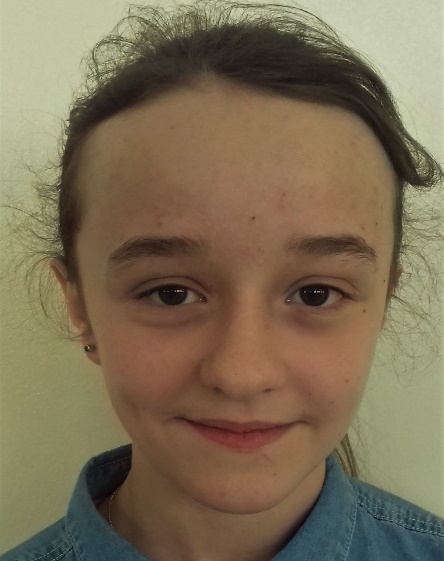                                                                     ŻYWE DRZEWOPewne drzewo tysiąc lat                                                                                patrzyło na świat.                                                                                           Gdy patrzyło i tak żyło,                                                                            widziało, jak zmienia się świat.                                                                 Zawsze wieczorem siadam koło niego                                                                 i gałęzie szepczą cichuteńko:                                                                       „Ciężko się tu żyło.                                                                                     Najpierw bieda, biedni ludzie,                                                                         teraz wszyscy wszystko macie                                                                                                   i mówicie, że wam źle.                                                                             Czego jeszcze brak wam, dowiem się?”WYRÓŻNIENIE                                                                                  KACPER  CICH              KL. IV;  SZKOŁA PODSTAWOWA RYCHWAŁD                                                                                                            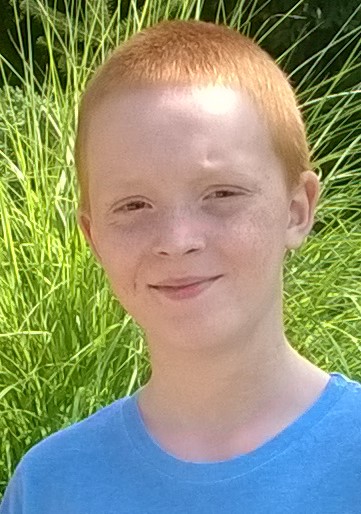              WIOSNA                          Ja wiem                                 każdy lubi wiosnę.                               Lubi mżawkę, słońce,                                       niebo błękitne                           i ziemię nasączoną deszczem.                                    Każdy lubi wiosnę.                                  Ja to po prostu wiemWYRÓŻNIENIE                                                                EWELINA  GRZESIK                                 KL. VI B; SZKOŁA PODSTAWOWA PLEŚNA                                                        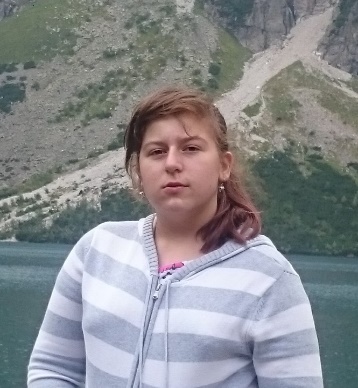                                        CZYMŻE JEST PRZYJAŹŃ?                                                           Czy zastanawiałeś się kiedyś, czymże jest przyjaźń?                                                                                                                            Dobrą relacją między ludźmi?                                                                            Wspólnymi zainteresowaniami?                                                                                                                            Ależ nie.  Przyjaźń to więcej niż 1000 słów.                                                                                                                                                                          Wspieranie się w szczęściu, jak i w biedzie.                                                                               Pomoc drugiej osobie, ponad wszystko.                                                                                I pamiętaj: prawdziwych przyjaciół poznaje się w biedzie,                                             a prawdziwa przyjaźń nigdy się nie wypali.                                                                Czy zastanawiałeś się kiedyś, kimże jest przyjaciel?                                                                   Osobą od miłej rozmowy?                                                                                              Człowiekiem pomagającym zabić czas?                                                                                              Ależ nie. Przyjaciel jest to istota niezwykła.                                                                                                                                                                     Osoba, której możemy powiedzieć wszystko.                                                                                        W problemach, nie wzruszy obojętnie ramionami.                                                                          Nie będzie się śmiać. Po prostu pocieszy.                                                                                                                                                                                                                                                                                   Jeśli trzeba, to pomoże.I pamiętaj: prawdziwych przyjaciół poznaje się w biedzie,                           a prawdziwa przyjaźń nigdy się nie wypali   NAGRODZONE WIERSZE UCZNIÓW                                   Z KLAS GIMNAZJALNYCH             MIEJSCE I                                                             AGNIESZKA  CIUREJ                                                               KL. I  GIMNAZJUM PLEŚNA  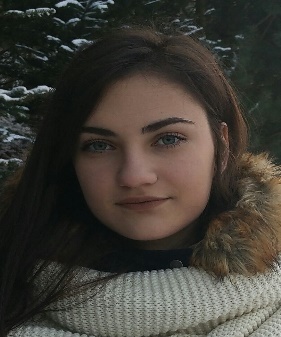                                            MOJA POEZJA                                                                             Pozwalam myślom błądzić daleko.                                                                                                               Odwiedzam różne zakamarki duszy.                                                                                                                       Ekran biały powoli zapełnia się kształtami.                                                                                                                        Zanim jednak wypełni się po brzegi –                                                                                                                                       Jeszcze musze chwycić za pióro,                                                                                                                               A dłoni pozwolić odtworzyć stan mej duszy.                                                                                                              Gra kolorów nie wchodzi w rachubę!                                                                                                                                                                                                          Raczej w rzeczywistości szukam natchnienia.                                                                                                                A rozważania nad nią trafnie ujmuję w słowa.                                                                                                           Wicher przeciągle wyjący w kominie                                                                                                              Mknie do wyobraźni jako zew historii?                                                                                                                                                               Eeee, może to jednak głos błąkającej się duszy?!                                                                                                        Już sama nie wiem!                                                                                                                                            Głowię się i słucham, wysłuchuję uparcie.                                                                                                                          Łudzę się, kojarzę, czekam wytrwale,                                                                                                                                Odważnie jęk wpuszczając do ucha…                                                                                                                                                Widzę duszą!                                                                                                                                                                         I już wszystko układam w słowa…                                                                                                                                             Ech! To jeszcze nie to! Natchnienie odpłynęło bez słowa?   MIEJSCE II                                                                                       PATRYCJA  BIGA                             KL. I A; GIMNAZJUM RZUCHOWA                                                                        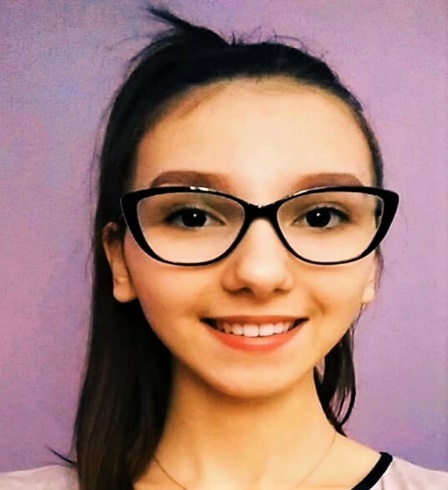                                                         PRZYJACIÓŁKIZnamy się tak mało czasu                                                                                              A tak wiele nas łączy.                                                                                              Jesteśmy jak dwie krople wody                                                                                  Płynące obok siebie                                                                                              Podnosimy się,                                                                                                          Kiedy upadamy                                                                                                         Razem                                                                                                                   Pilnujemy, żeby żadna z nas                                                                                             Nie wpadła w przepaść                                                                                             Kształtują nas słowa,                                                                                              Przeżycia i miejsca                                                                                                           Do jednych chcemy wracać…                                                                            A drugie to ciężar…   MIEJSCE III                                                          GABRIELA  CZOPKOWICZ                        KL. I A;  GIMNAZJUM PLEŚNA  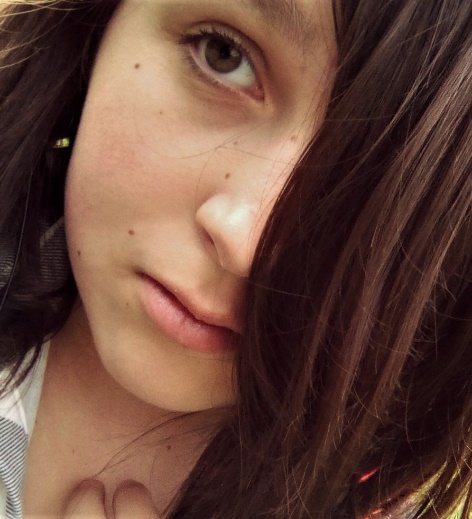        MARIONETKI          Zabrakło nam czegoś w tym świecie                                                                                                                                 Mamy wszystko będąc żebrakami                                                                                                          Błagamy ludzi na ulicy                                                                                                                                              O odrobinę zrozumienia i akceptacji                                                                                                           Jednak człowiek nie będzie przyjacielem dla ludzi                                                                                                                                                Ludzie nie będą przyjaciółmi dla człowieka                                                                                         Każdy człowiek ma serce i duszę                                                                                        Ludzie to tylko posłuszne marionetki                                                                                                              Które mimo swej słabości                                                                                                        Chcą rządzić całym światem                                                                                                                                                                                      Mimo że nie chcą podnosić się z fotela                                                                                                                                                                   Jednym palcem na wyrok skazują                                                                                                                                     W dzisiejszych czasach                                                                                                                                            W naszym XXI wieku                                                                                                                    Człowiekowi trudno się odnaleźć                                                                                                                    On ma uczucia                                                                                                                                                       On potrafi szczerze kochać                                                                                                                                      Jego nie trzymają Tanie sklepowe sznurki   NAGRODA SPECJALNA PANI ANNY WADAS                                                                                                          JAKUB GĄCIARZ                                                            KL. IV B; SZKOŁA PODSTAWOWA W PLEŚNEJ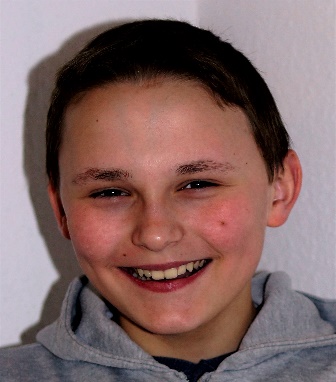                                                                                      W LESIELas śpi.                                                                                                                Bez przerwy już kilka dni.                                                                          Z głębi owego lasu słychać płacz.                                                                 Kto płacze? Patrz!                                                                                                                            Dąb się smuci, smuci bardzo.                                                             Oto powód: powiem jasno.                                                              Ptaszki go opuściły,                                                                                                          ot tak z przyjściem zimy.                                                                          I wciąż smuci się.                                                                                                       O! Sowa mu pomóc chce!                                                                      I woła, nawołuje                                                                                                        i ptaszek przylatuje!                                                                                           Ubrany w kożuszek,                                                                                            jest mu ciepło w brzuszek.                                                               Usiadł na dębie i śpiewa piosenkę                                                                ślicznie, pięknie i wdzięcznie.                                                            Dąb dołączył się i śpiewa,                                                                                    tuli skrzydlatego przyjaciela.                                                                                Już nie płacze, po problemie, hura!                                                                         I tak kończy się historia ta. ZŁOTY LAUR  Poetyckiej Pleśnej 2017     KAMILA PRZEBIĘDA                              KL. VI A                    SZKOŁA PODSTAWOWA                   IM. B. CZECHA - PLEŚNA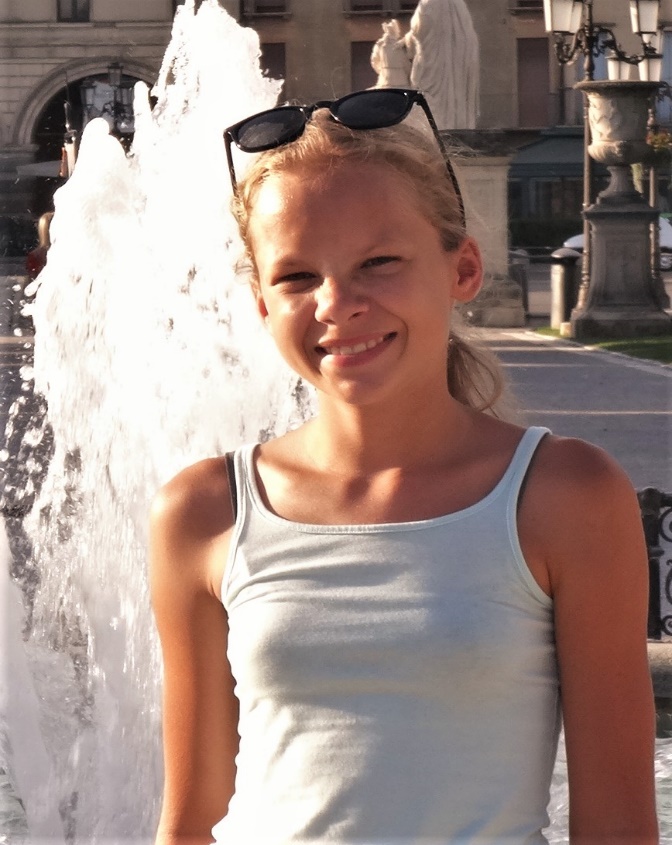   PLEŚNA – ZA CO JĄ KOCHAMZa jej łąki, lasy, pola,                                                                                       za te wzgórza dookoła,                                                                                     stare wierzby i powoje.                                                                             Wśród nich rosnę…                                                                             Wszystko to jest właśnie moje.Za przydrożny krzyż, co mijam,                                                                       rzekę, która się wywija,                                                                                     polne ścieżki, leśne zdroje.                                                                 Wśród nich rosnę…                                                                                     Wszystko to jest właśnie moje.Za śpiew ptaków, liści szelest,                                                                            za mszę świętą w mym kościele,                                                                       za miodowych pszczółek roje.                                                                         Wśród nich rosnę…                                                                                  Wszystko to jest właśnie moje.Za żołnierskie groby w lesie,                                                                        pieśni, które echo niesie,                                                                                        a w nich walki, a w nich boje….                                                                          Wśród nich rosnę…                                                                              Wszystko to jest właśnie moje.